Publicado en Madrid el 26/07/2017 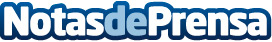 Una app para cada tipo de viajeroEl verano ha llegado y con él, las vacaciones. Según Tráfico, se han previsto 89 millones de desplazamientos en las carreteras este verano. No importa el tipo de viajero que uno sea, siempre hay aplicaciones para que el móvil se convierta en el mejor aliado en las vacacionesDatos de contacto:Axicom para Wave916611737 / 63602351Nota de prensa publicada en: https://www.notasdeprensa.es/una-app-para-cada-tipo-de-viajero Categorias: Viaje Sociedad Entretenimiento Dispositivos móviles http://www.notasdeprensa.es